Social media messages grid: Autumn 2022If you're on holiday and have forgotten your medication, contact your GP surgery and they can arrange for your prescription to be sent to a pharmacy near you: www.nhs.uk/find-a-pharmacyFind out more about accessing health services on holiday at https://tinyurl.com/yjzfm6au 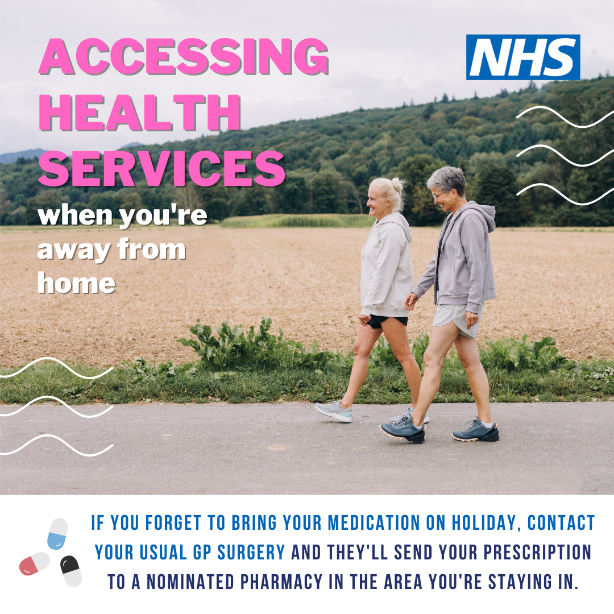 If you're on holiday and have forgotten your medication, contact your GP surgery and they can arrange for your prescription to be sent to a pharmacy near you: www.nhs.uk/find-a-pharmacyFind out more about accessing health services on holiday at https://tinyurl.com/yjzfm6au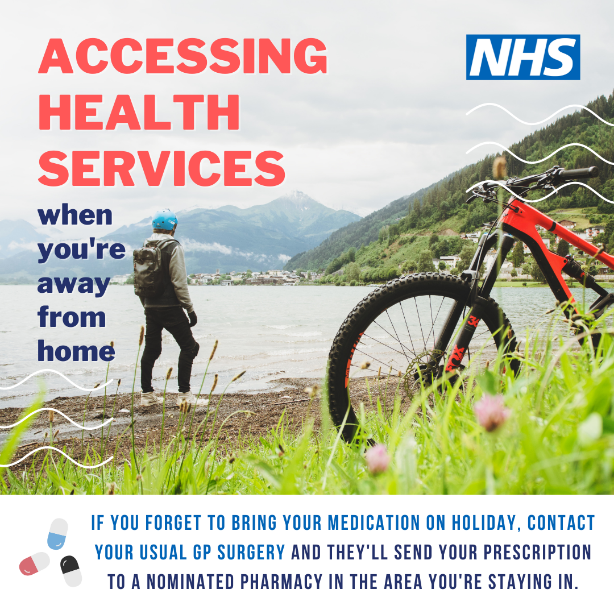 When you're in unfamiliar surroundings and you become unwell, contact NHS 111 online, via the NHS App, or call 111 and they can help you get the help you need: www.nhs.uk/111Find out more about accessing health services when you're away from home: https://tinyurl.com/yjzfm6au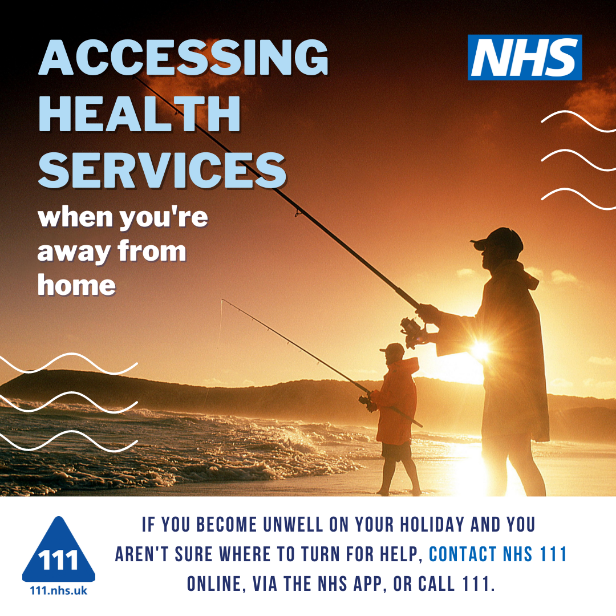 When you're in unfamiliar surroundings and you become unwell, contact NHS 111 online, via the NHS App, or call 111 and they can help you get the help you need: www.nhs.uk/111Find out more about accessing health services when you're away from home: https://tinyurl.com/yjzfm6au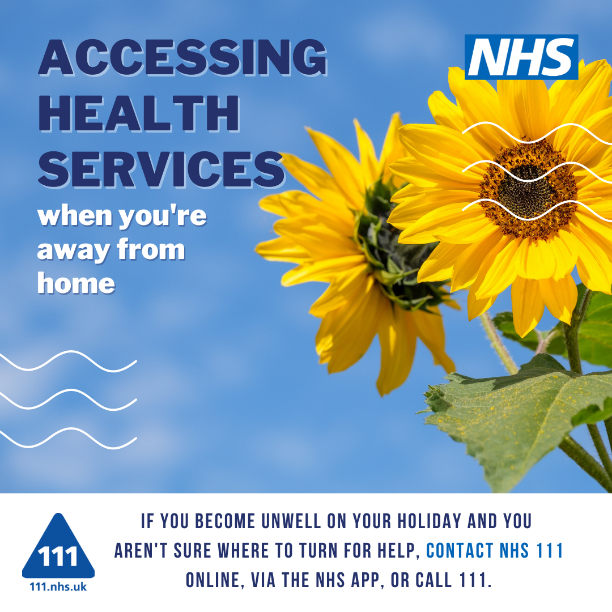 Add the NHS App to your holiday essentials list. It's a great companion to have with you, should you need to access health advice and services: www.nhs.uk/nhs-app/Find out more about accessing health services when you're away from home at https://tinyurl.com/yjzfm6au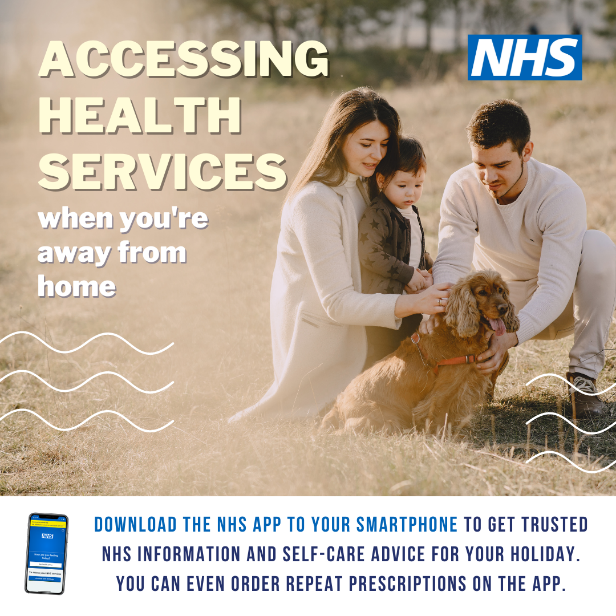 Add the NHS App to your holiday essentials list. It's a great companion to have with you, should you need to access health advice and services: www.nhs.uk/nhs-app/Find out more about accessing health services when you're away from home at https://tinyurl.com/yjzfm6au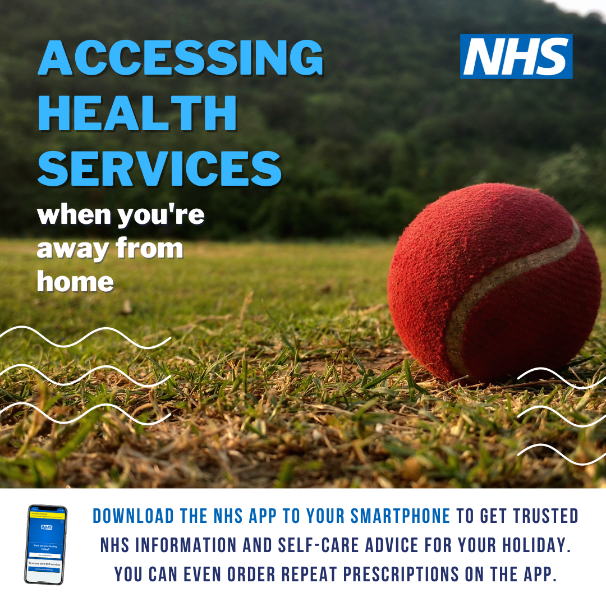 NHS 111 – online, through the NHS App or over the phone – is the place to go if you become seriously unwell during your holiday. In a life and limb emergency always call 999.Find out more about accessing health services when you're away from home at https://tinyurl.com/yjzfm6au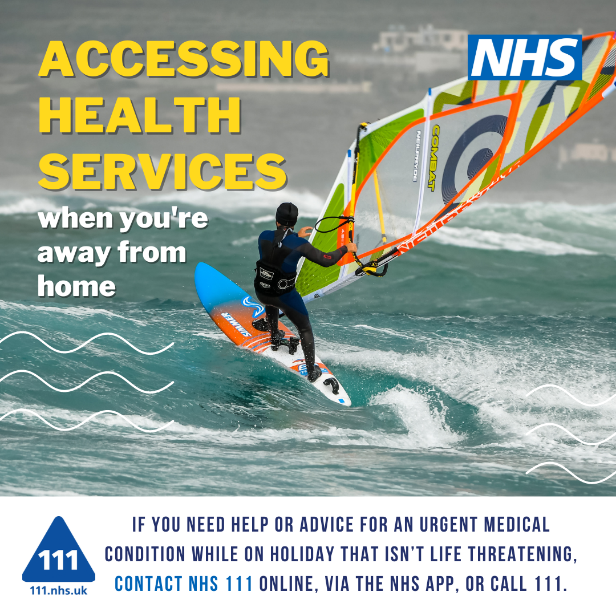 NHS 111 – online, through the NHS App or over the phone – is the place to go if you become seriously unwell during your holiday. In a life and limb emergency always call 999.Find out more about accessing health services when you're away from home at https://tinyurl.com/yjzfm6au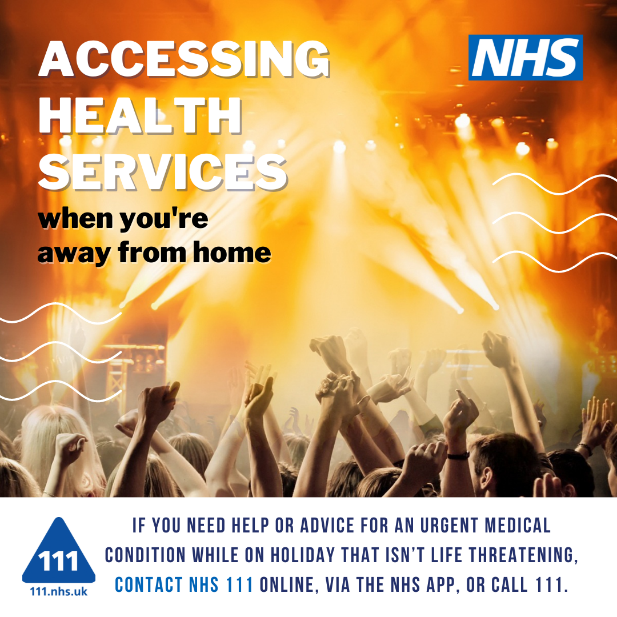 Pharmacy teams are experts in self-care and minor illness. If you're in unfamiliar surroundings you can find your closest pharmacy on the NHS website: www.nhs.uk/find-a-pharmacyFind out more about accessing health services when you're away from home: https://tinyurl.com/yjzfm6au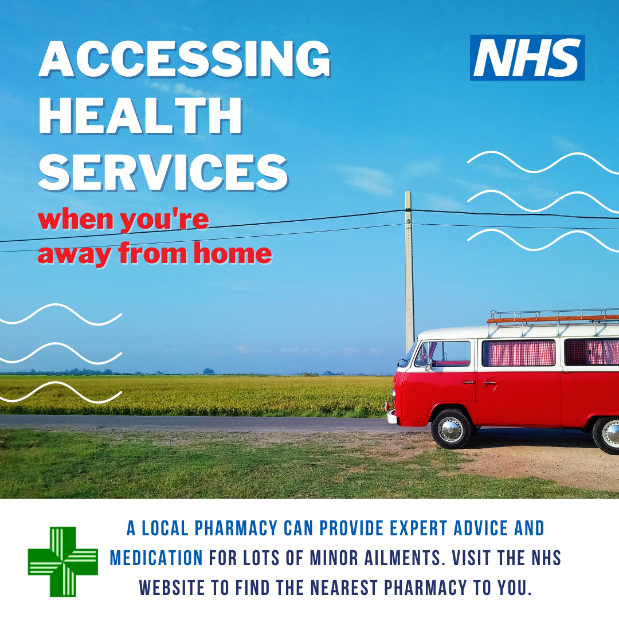 Pharmacy teams are experts in self-care and minor illness. If you're in unfamiliar surroundings you can find your closest pharmacy on the NHS website: www.nhs.uk/find-a-pharmacyFind out more about accessing health services when you're away from home: https://tinyurl.com/yjzfm6au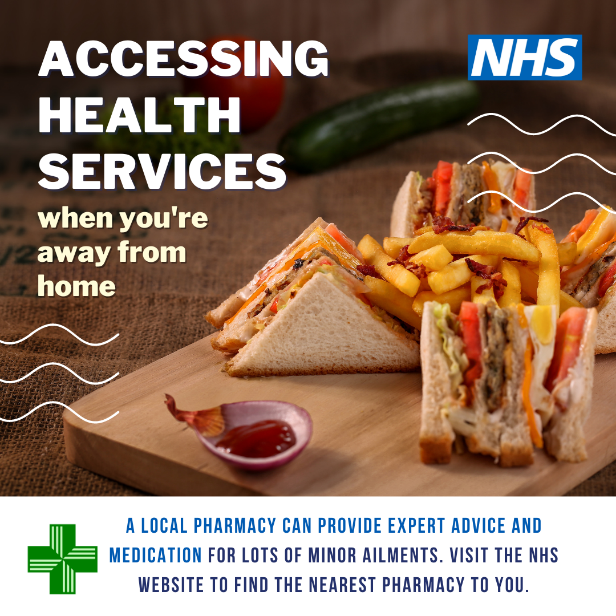 If you're on holiday and it's a health emergency, don't hesitate to call 999.Find out more about accessing health services when you're away from home at https://tinyurl.com/yjzfm6au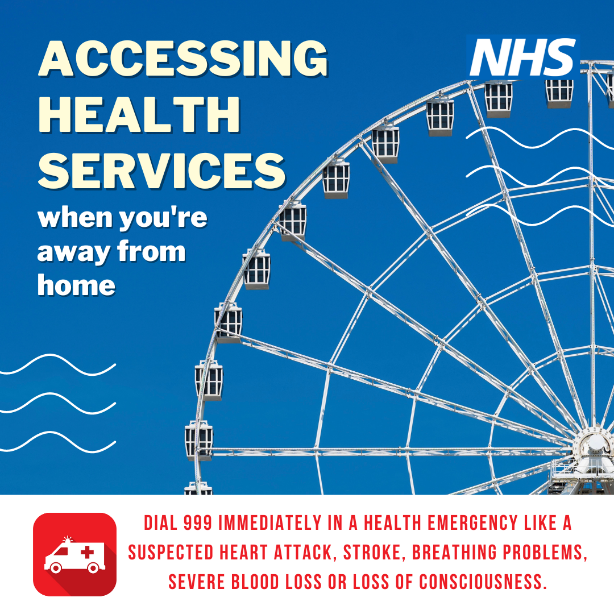 If you're on holiday and it's a health emergency, don't hesitate to call 999.Find out more about accessing health services when you're away from home at https://tinyurl.com/yjzfm6au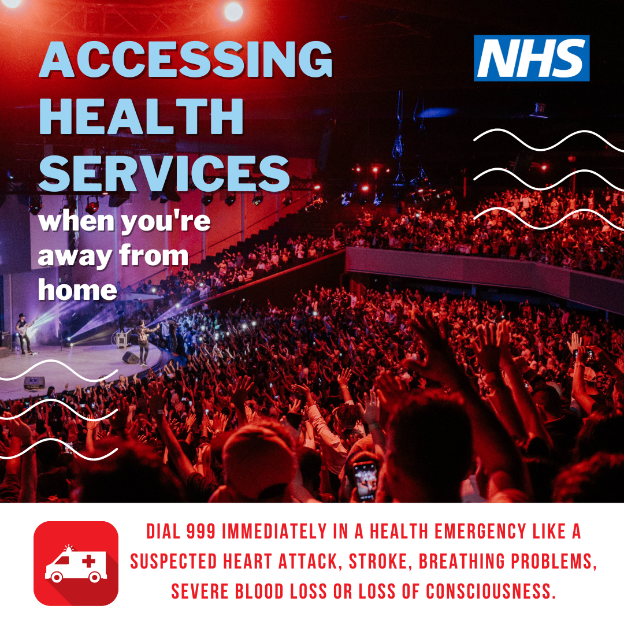 